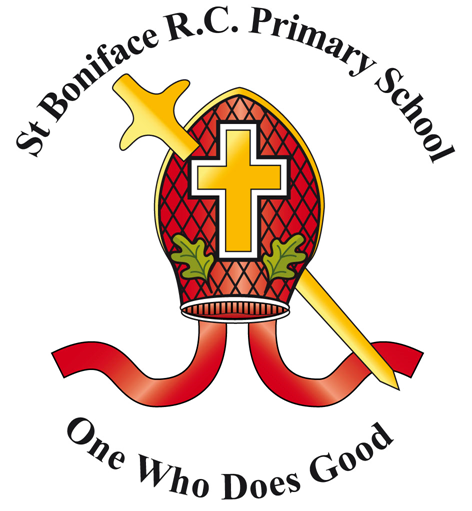 WHATWHATWHATCOSTBUDGET AREABUDGET AREAWHENWHENCOMMENTCOMMENTCOMMENTCOMMENTCOMMENTCOMMENT1Nursery  Building Project Nursery  Building Project Nursery  Building Project £9,000£11,00DFSSBSDFSSBSSum 2018 / Aut 2019Sum 2018 / Aut 2019Refurbishment of Nursery building  Refurbishment of Nursery building  Refurbishment of Nursery building  Refurbishment of Nursery building  Refurbishment of Nursery building  Refurbishment of Nursery building  2Development of  Early Years’ Outdoor Spaces Development of  Early Years’ Outdoor Spaces Development of  Early Years’ Outdoor Spaces £10,000FoSBFoSBSum 2018 /Aut 2019Sum 2018 /Aut 2019Replacement of outdoor equipment and development of the outside spacesReplacement of outdoor equipment and development of the outside spacesReplacement of outdoor equipment and development of the outside spacesReplacement of outdoor equipment and development of the outside spacesReplacement of outdoor equipment and development of the outside spacesReplacement of outdoor equipment and development of the outside spaces3Enrichment – PPA cover for KS1 and KS2Enrichment – PPA cover for KS1 and KS2Enrichment – PPA cover for KS1 and KS2£25, 650 GFGF7/12 7/12 Art, drama, music , French specialist teaching Art, drama, music , French specialist teaching Art, drama, music , French specialist teaching Art, drama, music , French specialist teaching Art, drama, music , French specialist teaching Art, drama, music , French specialist teaching 4Development of Middle Leaders (SMT)Development of Middle Leaders (SMT)Development of Middle Leaders (SMT)£5000SBSSBSAut 2018Spr 2019Aut 2018Spr 20192 x 3 days course – Andy Hinds Release for SMT 1 day  per ½ term - monitoring2 x 3 days course – Andy Hinds Release for SMT 1 day  per ½ term - monitoring2 x 3 days course – Andy Hinds Release for SMT 1 day  per ½ term - monitoring2 x 3 days course – Andy Hinds Release for SMT 1 day  per ½ term - monitoring2 x 3 days course – Andy Hinds Release for SMT 1 day  per ½ term - monitoring2 x 3 days course – Andy Hinds Release for SMT 1 day  per ½ term - monitoring6ICT / Computing Rolling ProgrammeICT / Computing Rolling ProgrammeICT / Computing Rolling Programme£7,000£3,000£8,000CfwdSBSFoSBCfwdSBSFoSBSpr  2019Spr  2019Replacement of interactive whiteboards Purchase of  I PadsReplacement of interactive whiteboards Purchase of  I PadsReplacement of interactive whiteboards Purchase of  I PadsReplacement of interactive whiteboards Purchase of  I PadsReplacement of interactive whiteboards Purchase of  I PadsReplacement of interactive whiteboards Purchase of  I Pads7Development of music Development of music Development of music £13,500 SBSSBSAut 2018 -Sum 2019Aut 2018 -Sum 2019Year 4 Brass Wider OpportunitiesYear 3 Singing Project Brass BandYear 4 Brass Wider OpportunitiesYear 3 Singing Project Brass BandYear 4 Brass Wider OpportunitiesYear 3 Singing Project Brass BandYear 4 Brass Wider OpportunitiesYear 3 Singing Project Brass BandYear 4 Brass Wider OpportunitiesYear 3 Singing Project Brass BandYear 4 Brass Wider OpportunitiesYear 3 Singing Project Brass Band8Additional Provision for SEND in Early YearsAdditional Provision for SEND in Early YearsAdditional Provision for SEND in Early Years£3,240SBSSBSAut 2018 - Sum 2019Aut 2018 - Sum 20191 x SEND TA 1 day per week in Reception to provide intervention for pupils with high needs1 x SEND TA 1 day per week in Reception to provide intervention for pupils with high needs1 x SEND TA 1 day per week in Reception to provide intervention for pupils with high needs1 x SEND TA 1 day per week in Reception to provide intervention for pupils with high needs1 x SEND TA 1 day per week in Reception to provide intervention for pupils with high needs1 x SEND TA 1 day per week in Reception to provide intervention for pupils with high needs9Literacy  Literacy  Literacy  £5,000SBSSBSAut 2018 Aut 2018 Class ‘Ten Top Texts’,  Reading Comprehension scheme for each year group, Reception reading schemeClass ‘Ten Top Texts’,  Reading Comprehension scheme for each year group, Reception reading schemeClass ‘Ten Top Texts’,  Reading Comprehension scheme for each year group, Reception reading schemeClass ‘Ten Top Texts’,  Reading Comprehension scheme for each year group, Reception reading schemeClass ‘Ten Top Texts’,  Reading Comprehension scheme for each year group, Reception reading schemeClass ‘Ten Top Texts’,  Reading Comprehension scheme for each year group, Reception reading scheme10Maths MasteryMaths MasteryMaths Mastery£3,500 SBSSBSSept 2018Sept 2018Purchase of MM online toolkit (includes year group plans), courses and resources Purchase of MM online toolkit (includes year group plans), courses and resources Purchase of MM online toolkit (includes year group plans), courses and resources Purchase of MM online toolkit (includes year group plans), courses and resources Purchase of MM online toolkit (includes year group plans), courses and resources Purchase of MM online toolkit (includes year group plans), courses and resources 12Redecoration Programme Redecoration Programme Redecoration Programme £10,000£5000Cfwd SBSCfwd SBSSpr   2019Spr   2019TBCTBCTBCTBCTBCTBC13Support for disadvantaged children Support for disadvantaged children Support for disadvantaged children £22,440 PPGPPGSum 2018 – Spr 2019Sum 2018 – Spr 2019Learning Mentor, WLS and EP additional time, enrichment activities, develop Wellbeing Hub Learning Mentor, WLS and EP additional time, enrichment activities, develop Wellbeing Hub Learning Mentor, WLS and EP additional time, enrichment activities, develop Wellbeing Hub Learning Mentor, WLS and EP additional time, enrichment activities, develop Wellbeing Hub Learning Mentor, WLS and EP additional time, enrichment activities, develop Wellbeing Hub Learning Mentor, WLS and EP additional time, enrichment activities, develop Wellbeing Hub 14Improve Standards in PE/ SportImprove Standards in PE/ SportImprove Standards in PE/ Sport£10,960PE Sport PremiumPE Sport PremiumAut  2018 - Sum 2019Aut  2018 - Sum 2019KS2  PE taught by a sports coach,  purchase of resources, KS2 Football tournament , water activities on school journeyKS2  PE taught by a sports coach,  purchase of resources, KS2 Football tournament , water activities on school journeyKS2  PE taught by a sports coach,  purchase of resources, KS2 Football tournament , water activities on school journeyKS2  PE taught by a sports coach,  purchase of resources, KS2 Football tournament , water activities on school journeyKS2  PE taught by a sports coach,  purchase of resources, KS2 Football tournament , water activities on school journeyKS2  PE taught by a sports coach,  purchase of resources, KS2 Football tournament , water activities on school journey15Appointment of LA Clerk to GovernorsAppointment of LA Clerk to GovernorsAppointment of LA Clerk to Governors£4720GFGFAut 2018 – Sum 2019Aut 2018 – Sum 201911 x Meetings = £472011 x Meetings = £472011 x Meetings = £472011 x Meetings = £472011 x Meetings = £472011 x Meetings = £4720SBS – school Budget Share     cfwd – Carry Forward    DFC  - Devolved Formula Capital Grant   LCVAP  - Locally Controlled Voluntary Aided Project  GF – Governors’ Fund  FoSB- Friends of St BonifaceSBS – school Budget Share     cfwd – Carry Forward    DFC  - Devolved Formula Capital Grant   LCVAP  - Locally Controlled Voluntary Aided Project  GF – Governors’ Fund  FoSB- Friends of St BonifaceSBS – school Budget Share     cfwd – Carry Forward    DFC  - Devolved Formula Capital Grant   LCVAP  - Locally Controlled Voluntary Aided Project  GF – Governors’ Fund  FoSB- Friends of St BonifaceSBS – school Budget Share     cfwd – Carry Forward    DFC  - Devolved Formula Capital Grant   LCVAP  - Locally Controlled Voluntary Aided Project  GF – Governors’ Fund  FoSB- Friends of St BonifaceSBS – school Budget Share     cfwd – Carry Forward    DFC  - Devolved Formula Capital Grant   LCVAP  - Locally Controlled Voluntary Aided Project  GF – Governors’ Fund  FoSB- Friends of St BonifaceSBS – school Budget Share     cfwd – Carry Forward    DFC  - Devolved Formula Capital Grant   LCVAP  - Locally Controlled Voluntary Aided Project  GF – Governors’ Fund  FoSB- Friends of St BonifaceSBS – school Budget Share     cfwd – Carry Forward    DFC  - Devolved Formula Capital Grant   LCVAP  - Locally Controlled Voluntary Aided Project  GF – Governors’ Fund  FoSB- Friends of St BonifaceSBS – school Budget Share     cfwd – Carry Forward    DFC  - Devolved Formula Capital Grant   LCVAP  - Locally Controlled Voluntary Aided Project  GF – Governors’ Fund  FoSB- Friends of St BonifaceSBS – school Budget Share     cfwd – Carry Forward    DFC  - Devolved Formula Capital Grant   LCVAP  - Locally Controlled Voluntary Aided Project  GF – Governors’ Fund  FoSB- Friends of St BonifaceSBS – school Budget Share     cfwd – Carry Forward    DFC  - Devolved Formula Capital Grant   LCVAP  - Locally Controlled Voluntary Aided Project  GF – Governors’ Fund  FoSB- Friends of St BonifaceSBS – school Budget Share     cfwd – Carry Forward    DFC  - Devolved Formula Capital Grant   LCVAP  - Locally Controlled Voluntary Aided Project  GF – Governors’ Fund  FoSB- Friends of St BonifaceSBS – school Budget Share     cfwd – Carry Forward    DFC  - Devolved Formula Capital Grant   LCVAP  - Locally Controlled Voluntary Aided Project  GF – Governors’ Fund  FoSB- Friends of St BonifaceSBS – school Budget Share     cfwd – Carry Forward    DFC  - Devolved Formula Capital Grant   LCVAP  - Locally Controlled Voluntary Aided Project  GF – Governors’ Fund  FoSB- Friends of St BonifaceSBS – school Budget Share     cfwd – Carry Forward    DFC  - Devolved Formula Capital Grant   LCVAP  - Locally Controlled Voluntary Aided Project  GF – Governors’ Fund  FoSB- Friends of St BonifaceSBS – school Budget Share     cfwd – Carry Forward    DFC  - Devolved Formula Capital Grant   LCVAP  - Locally Controlled Voluntary Aided Project  GF – Governors’ Fund  FoSB- Friends of St BonifaceOUTCOMES FOR PUPILS   SCHOOL IMPROVEMENT PLAN 2018 - 2019OUTCOMES FOR PUPILS   SCHOOL IMPROVEMENT PLAN 2018 - 2019OUTCOMES FOR PUPILS   SCHOOL IMPROVEMENT PLAN 2018 - 2019OUTCOMES FOR PUPILS   SCHOOL IMPROVEMENT PLAN 2018 - 2019OUTCOMES FOR PUPILS   SCHOOL IMPROVEMENT PLAN 2018 - 2019OUTCOMES FOR PUPILS   SCHOOL IMPROVEMENT PLAN 2018 - 2019OUTCOMES FOR PUPILS   SCHOOL IMPROVEMENT PLAN 2018 - 2019OUTCOMES FOR PUPILS   SCHOOL IMPROVEMENT PLAN 2018 - 2019OUTCOMES FOR PUPILS   SCHOOL IMPROVEMENT PLAN 2018 - 2019OUTCOMES FOR PUPILS   SCHOOL IMPROVEMENT PLAN 2018 - 2019OUTCOMES FOR PUPILS   SCHOOL IMPROVEMENT PLAN 2018 - 2019OUTCOMES FOR PUPILS   SCHOOL IMPROVEMENT PLAN 2018 - 2019OUTCOMES FOR PUPILS   SCHOOL IMPROVEMENT PLAN 2018 - 2019OUTCOMES FOR PUPILS   SCHOOL IMPROVEMENT PLAN 2018 - 2019OUTCOMES FOR PUPILS   SCHOOL IMPROVEMENT PLAN 2018 - 2019School Improvement TargetsSchool Improvement TargetsSchool Improvement TargetsSchool Improvement TargetsSchool Improvement TargetsSchool Improvement TargetsSchool Improvement TargetsSchool Improvement TargetsSchool Improvement TargetsSchool Improvement TargetsSchool Improvement TargetsSchool Improvement TargetsSchool Improvement TargetsSchool Improvement TargetsSchool Improvement TargetsAt least 75% of children achieve at the expected standard in reading, writing and maths in  Y1 – Y6  by the end of the year.At least 75% of children achieve at the expected standard in reading, writing and maths in  Y1 – Y6  by the end of the year.At least 75% of children achieve at the expected standard in reading, writing and maths in  Y1 – Y6  by the end of the year.At least 75% of children achieve at the expected standard in reading, writing and maths in  Y1 – Y6  by the end of the year.At least 75% of children achieve at the expected standard in reading, writing and maths in  Y1 – Y6  by the end of the year.At least 75% of children achieve at the expected standard in reading, writing and maths in  Y1 – Y6  by the end of the year.At least 75% of children achieve at the expected standard in reading, writing and maths in  Y1 – Y6  by the end of the year.At least 75% of children achieve at the expected standard in reading, writing and maths in  Y1 – Y6  by the end of the year.At least 75% of children achieve at the expected standard in reading, writing and maths in  Y1 – Y6  by the end of the year.At least 75% of children achieve at the expected standard in reading, writing and maths in  Y1 – Y6  by the end of the year.At least 75% of children achieve at the expected standard in reading, writing and maths in  Y1 – Y6  by the end of the year.At least 75% of children achieve at the expected standard in reading, writing and maths in  Y1 – Y6  by the end of the year.At least 75% of children achieve at the expected standard in reading, writing and maths in  Y1 – Y6  by the end of the year.At least 75% of children achieve at the expected standard in reading, writing and maths in  Y1 – Y6  by the end of the year.At least 75% of children achieve at the expected standard in reading, writing and maths in  Y1 – Y6  by the end of the year.At least 75% of children in Reception achieve a Good Level of Development by the end of Reception.At least 75% of children in Reception achieve a Good Level of Development by the end of Reception.At least 75% of children in Reception achieve a Good Level of Development by the end of Reception.At least 75% of children in Reception achieve a Good Level of Development by the end of Reception.At least 75% of children in Reception achieve a Good Level of Development by the end of Reception.At least 75% of children in Reception achieve a Good Level of Development by the end of Reception.At least 75% of children in Reception achieve a Good Level of Development by the end of Reception.At least 75% of children in Reception achieve a Good Level of Development by the end of Reception.At least 75% of children in Reception achieve a Good Level of Development by the end of Reception.At least 75% of children in Reception achieve a Good Level of Development by the end of Reception.At least 75% of children in Reception achieve a Good Level of Development by the end of Reception.At least 75% of children in Reception achieve a Good Level of Development by the end of Reception.At least 75% of children in Reception achieve a Good Level of Development by the end of Reception.At least 75% of children in Reception achieve a Good Level of Development by the end of Reception.At least 75% of children in Reception achieve a Good Level of Development by the end of Reception.At least 85% of children in Y1 will meet the expected standard for phonics.At least 85% of children in Y1 will meet the expected standard for phonics.At least 85% of children in Y1 will meet the expected standard for phonics.At least 85% of children in Y1 will meet the expected standard for phonics.At least 85% of children in Y1 will meet the expected standard for phonics.At least 85% of children in Y1 will meet the expected standard for phonics.At least 85% of children in Y1 will meet the expected standard for phonics.At least 85% of children in Y1 will meet the expected standard for phonics.At least 85% of children in Y1 will meet the expected standard for phonics.At least 85% of children in Y1 will meet the expected standard for phonics.At least 85% of children in Y1 will meet the expected standard for phonics.At least 85% of children in Y1 will meet the expected standard for phonics.At least 85% of children in Y1 will meet the expected standard for phonics.At least 85% of children in Y1 will meet the expected standard for phonics.At least 85% of children in Y1 will meet the expected standard for phonics.The percentage of children achieving expected progress given their prior attainment, is at least in line with LA. The percentage of children achieving expected progress given their prior attainment, is at least in line with LA. The percentage of children achieving expected progress given their prior attainment, is at least in line with LA. The percentage of children achieving expected progress given their prior attainment, is at least in line with LA. The percentage of children achieving expected progress given their prior attainment, is at least in line with LA. The percentage of children achieving expected progress given their prior attainment, is at least in line with LA. The percentage of children achieving expected progress given their prior attainment, is at least in line with LA. The percentage of children achieving expected progress given their prior attainment, is at least in line with LA. The percentage of children achieving expected progress given their prior attainment, is at least in line with LA. The percentage of children achieving expected progress given their prior attainment, is at least in line with LA. The percentage of children achieving expected progress given their prior attainment, is at least in line with LA. The percentage of children achieving expected progress given their prior attainment, is at least in line with LA. The percentage of children achieving expected progress given their prior attainment, is at least in line with LA. The percentage of children achieving expected progress given their prior attainment, is at least in line with LA. The percentage of children achieving expected progress given their prior attainment, is at least in line with LA. Key GroupsKey GroupsKey GroupsKey GroupsKey GroupsKey GroupsKey GroupsKey GroupsKey GroupsKey GroupsKey GroupsKey GroupsKey GroupsKey GroupsKey GroupsY3 pupils who didn’t reach the expected standard at the end of KS1 Y3 pupils who didn’t reach the expected standard at the end of KS1 Y3 pupils who didn’t reach the expected standard at the end of KS1 Y3 pupils who didn’t reach the expected standard at the end of KS1 Y3 pupils who didn’t reach the expected standard at the end of KS1 Y3 pupils who didn’t reach the expected standard at the end of KS1 Y3 pupils who didn’t reach the expected standard at the end of KS1 Y3 pupils who didn’t reach the expected standard at the end of KS1 Y3 pupils who didn’t reach the expected standard at the end of KS1 Y3 pupils who didn’t reach the expected standard at the end of KS1 Y3 pupils who didn’t reach the expected standard at the end of KS1 Y3 pupils who didn’t reach the expected standard at the end of KS1 Y3 pupils who didn’t reach the expected standard at the end of KS1 Y3 pupils who didn’t reach the expected standard at the end of KS1 Y3 pupils who didn’t reach the expected standard at the end of KS1 Y6 pupils who didn’t reach the expected standard at the end of Y5 Y6 pupils who didn’t reach the expected standard at the end of Y5 Y6 pupils who didn’t reach the expected standard at the end of Y5 Y6 pupils who didn’t reach the expected standard at the end of Y5 Y6 pupils who didn’t reach the expected standard at the end of Y5 Y6 pupils who didn’t reach the expected standard at the end of Y5 Y6 pupils who didn’t reach the expected standard at the end of Y5 Y6 pupils who didn’t reach the expected standard at the end of Y5 Y6 pupils who didn’t reach the expected standard at the end of Y5 Y6 pupils who didn’t reach the expected standard at the end of Y5 Y6 pupils who didn’t reach the expected standard at the end of Y5 Y6 pupils who didn’t reach the expected standard at the end of Y5 Y6 pupils who didn’t reach the expected standard at the end of Y5 Y6 pupils who didn’t reach the expected standard at the end of Y5 Y6 pupils who didn’t reach the expected standard at the end of Y5 Disadvantaged children Disadvantaged children Disadvantaged children Disadvantaged children Disadvantaged children Disadvantaged children Disadvantaged children Disadvantaged children Disadvantaged children Disadvantaged children Disadvantaged children Disadvantaged children Disadvantaged children Disadvantaged children Disadvantaged children Pupils with SENDPupils with SENDPupils with SENDPupils with SENDPupils with SENDPupils with SENDPupils with SENDPupils with SENDPupils with SENDPupils with SENDPupils with SENDPupils with SENDPupils with SENDPupils with SENDPupils with SENDStrategiesStrategiesStrategiesStrategiesStrategiesStrategiesStrategiesStrategiesStrategiesStrategiesStrategiesStrategiesStrategiesStrategiesStrategiesIdentify the children who will need additional support to achieve targets in each class and year group.Identify the children who will need additional support to achieve targets in each class and year group.Identify the children who will need additional support to achieve targets in each class and year group.Identify the children who will need additional support to achieve targets in each class and year group.Identify the children who will need additional support to achieve targets in each class and year group.Identify the children who will need additional support to achieve targets in each class and year group.Identify the children who will need additional support to achieve targets in each class and year group.Identify the children who will need additional support to achieve targets in each class and year group.Identify the children who will need additional support to achieve targets in each class and year group.Identify the children who will need additional support to achieve targets in each class and year group.Identify the children who will need additional support to achieve targets in each class and year group.Identify the children who will need additional support to achieve targets in each class and year group.Identify the children who will need additional support to achieve targets in each class and year group.Identify the children who will need additional support to achieve targets in each class and year group.Identify the children who will need additional support to achieve targets in each class and year group.Identify barriers to achieving targets for individual children.Identify barriers to achieving targets for individual children.Identify barriers to achieving targets for individual children.Identify barriers to achieving targets for individual children.Identify barriers to achieving targets for individual children.Identify barriers to achieving targets for individual children.Identify barriers to achieving targets for individual children.Identify barriers to achieving targets for individual children.Identify barriers to achieving targets for individual children.Identify barriers to achieving targets for individual children.Identify barriers to achieving targets for individual children.Identify barriers to achieving targets for individual children.Identify barriers to achieving targets for individual children.Identify barriers to achieving targets for individual children.Identify barriers to achieving targets for individual children.Identify what support will be necessary to overcome barriers.Identify what support will be necessary to overcome barriers.Identify what support will be necessary to overcome barriers.Identify what support will be necessary to overcome barriers.Identify what support will be necessary to overcome barriers.Identify what support will be necessary to overcome barriers.Identify what support will be necessary to overcome barriers.Identify what support will be necessary to overcome barriers.Identify what support will be necessary to overcome barriers.Identify what support will be necessary to overcome barriers.Identify what support will be necessary to overcome barriers.Identify what support will be necessary to overcome barriers.Identify what support will be necessary to overcome barriers.Identify what support will be necessary to overcome barriers.Identify what support will be necessary to overcome barriers.Monitor the impact of additional support on the progress of the identified individuals through termly dialogue meetings.Monitor the impact of additional support on the progress of the identified individuals through termly dialogue meetings.Monitor the impact of additional support on the progress of the identified individuals through termly dialogue meetings.Monitor the impact of additional support on the progress of the identified individuals through termly dialogue meetings.Monitor the impact of additional support on the progress of the identified individuals through termly dialogue meetings.Monitor the impact of additional support on the progress of the identified individuals through termly dialogue meetings.Monitor the impact of additional support on the progress of the identified individuals through termly dialogue meetings.Monitor the impact of additional support on the progress of the identified individuals through termly dialogue meetings.Monitor the impact of additional support on the progress of the identified individuals through termly dialogue meetings.Monitor the impact of additional support on the progress of the identified individuals through termly dialogue meetings.Monitor the impact of additional support on the progress of the identified individuals through termly dialogue meetings.Monitor the impact of additional support on the progress of the identified individuals through termly dialogue meetings.Monitor the impact of additional support on the progress of the identified individuals through termly dialogue meetings.Monitor the impact of additional support on the progress of the identified individuals through termly dialogue meetings.Monitor the impact of additional support on the progress of the identified individuals through termly dialogue meetings.Share responsibility for these targets through Performance Management.Share responsibility for these targets through Performance Management.Share responsibility for these targets through Performance Management.Share responsibility for these targets through Performance Management.Share responsibility for these targets through Performance Management.Share responsibility for these targets through Performance Management.Share responsibility for these targets through Performance Management.Share responsibility for these targets through Performance Management.Share responsibility for these targets through Performance Management.Share responsibility for these targets through Performance Management.Share responsibility for these targets through Performance Management.Share responsibility for these targets through Performance Management.Share responsibility for these targets through Performance Management.Share responsibility for these targets through Performance Management.Share responsibility for these targets through Performance Management.EvaluationEvaluationEvaluationEvaluationEvaluationEvaluationEvaluationEvaluationEvaluationEvaluationEvaluationEvaluationEvaluationEvaluationEvaluationWHATWHATWHATHOWHOWHOWAction ByAction ByMonitored byMonitored byResources/CostsResources/CostsResources/CostsPerformance IndicatorsPerformance IndicatorsCATHOLIC LIFE OF THE SCHOOL, RELIGIOUS EDUCATION and COLLECTIVE WORSHIPCATHOLIC LIFE OF THE SCHOOL, RELIGIOUS EDUCATION and COLLECTIVE WORSHIPCATHOLIC LIFE OF THE SCHOOL, RELIGIOUS EDUCATION and COLLECTIVE WORSHIPCATHOLIC LIFE OF THE SCHOOL, RELIGIOUS EDUCATION and COLLECTIVE WORSHIPCATHOLIC LIFE OF THE SCHOOL, RELIGIOUS EDUCATION and COLLECTIVE WORSHIPCATHOLIC LIFE OF THE SCHOOL, RELIGIOUS EDUCATION and COLLECTIVE WORSHIPCATHOLIC LIFE OF THE SCHOOL, RELIGIOUS EDUCATION and COLLECTIVE WORSHIPCATHOLIC LIFE OF THE SCHOOL, RELIGIOUS EDUCATION and COLLECTIVE WORSHIPCATHOLIC LIFE OF THE SCHOOL, RELIGIOUS EDUCATION and COLLECTIVE WORSHIPCATHOLIC LIFE OF THE SCHOOL, RELIGIOUS EDUCATION and COLLECTIVE WORSHIPCATHOLIC LIFE OF THE SCHOOL, RELIGIOUS EDUCATION and COLLECTIVE WORSHIPCATHOLIC LIFE OF THE SCHOOL, RELIGIOUS EDUCATION and COLLECTIVE WORSHIPCATHOLIC LIFE OF THE SCHOOL, RELIGIOUS EDUCATION and COLLECTIVE WORSHIPCATHOLIC LIFE OF THE SCHOOL, RELIGIOUS EDUCATION and COLLECTIVE WORSHIPCATHOLIC LIFE OF THE SCHOOL, RELIGIOUS EDUCATION and COLLECTIVE WORSHIPDevelop children’s leadership of the catholic life of the schoolDevelop children’s leadership of the catholic life of the schoolDevelop children’s leadership of the catholic life of the schoolEmbed the role of the class chaplains. Further develop their role in preparing/leading class/phase/school worshipHold termly meetings for class chaplains:What’s going wellWhat’s not going so well?What help do we need?What’s coming up?How can we prepare for this?Embed the role of the class chaplains. Further develop their role in preparing/leading class/phase/school worshipHold termly meetings for class chaplains:What’s going wellWhat’s not going so well?What help do we need?What’s coming up?How can we prepare for this?Embed the role of the class chaplains. Further develop their role in preparing/leading class/phase/school worshipHold termly meetings for class chaplains:What’s going wellWhat’s not going so well?What help do we need?What’s coming up?How can we prepare for this?LP LWLP LWFr S Fr S Non contact time for RE coordinator - ½ day per termOne staff meeting per termDiocesan AdvisorNon contact time for RE coordinator - ½ day per termOne staff meeting per termDiocesan AdvisorNon contact time for RE coordinator - ½ day per termOne staff meeting per termDiocesan AdvisorBy the end of the year pupil chaplains will lead 3/4 class and corridor worships and 1/4 whole school/phase assemblies.By the end of the year pupil chaplains will lead 3/4 class and corridor worships and 1/4 whole school/phase assemblies.Strengthen assessment procedures to support teaching and learningStrengthen assessment procedures to support teaching and learningStrengthen assessment procedures to support teaching and learningFurther embed the new assessment systems – the revised  level descriptors ensuring common agreement on requirementsMonitor how standards are being translated into planningEnsure that the standard requirements are reflected in children’s work, displays etc.Ensure that assessment opportunities enable pupils to provide evidence of higher level attainmentCross school moderation sessions to ensure consistency Provide peer assessment opportunities where appropriate  Further embed the new assessment systems – the revised  level descriptors ensuring common agreement on requirementsMonitor how standards are being translated into planningEnsure that the standard requirements are reflected in children’s work, displays etc.Ensure that assessment opportunities enable pupils to provide evidence of higher level attainmentCross school moderation sessions to ensure consistency Provide peer assessment opportunities where appropriate  Further embed the new assessment systems – the revised  level descriptors ensuring common agreement on requirementsMonitor how standards are being translated into planningEnsure that the standard requirements are reflected in children’s work, displays etc.Ensure that assessment opportunities enable pupils to provide evidence of higher level attainmentCross school moderation sessions to ensure consistency Provide peer assessment opportunities where appropriate  BCLP LWBCLP LWCP Governors CP Governors Non contact time for RE coordinator - ½ day per termOne staff meeting per termDiocesan AdvisorNon contact time for RE coordinator - ½ day per termOne staff meeting per termDiocesan AdvisorNon contact time for RE coordinator - ½ day per termOne staff meeting per termDiocesan AdvisorModeration of assessments (in school and with Wandsworth Catholic network) show teacher judgements to be accurate.Moderation of assessments (in school and with Wandsworth Catholic network) show teacher judgements to be accurate.Evaluation: Autumn/ Spring/ SummerEvaluation: Autumn/ Spring/ SummerEvaluation: Autumn/ Spring/ SummerEvaluation: Autumn/ Spring/ SummerEvaluation: Autumn/ Spring/ SummerEvaluation: Autumn/ Spring/ SummerEvaluation: Autumn/ Spring/ SummerEvaluation: Autumn/ Spring/ SummerEvaluation: Autumn/ Spring/ SummerEvaluation: Autumn/ Spring/ SummerEvaluation: Autumn/ Spring/ SummerEvaluation: Autumn/ Spring/ SummerEvaluation: Autumn/ Spring/ SummerEvaluation: Autumn/ Spring/ SummerEvaluation: Autumn/ Spring/ SummerLEADERSHIP AND MANAGEMENTLEADERSHIP AND MANAGEMENTLEADERSHIP AND MANAGEMENTLEADERSHIP AND MANAGEMENTLEADERSHIP AND MANAGEMENTLEADERSHIP AND MANAGEMENTLEADERSHIP AND MANAGEMENTLEADERSHIP AND MANAGEMENTLEADERSHIP AND MANAGEMENTLEADERSHIP AND MANAGEMENTLEADERSHIP AND MANAGEMENTLEADERSHIP AND MANAGEMENTLEADERSHIP AND MANAGEMENTLEADERSHIP AND MANAGEMENTLEADERSHIP AND MANAGEMENTEnsure that the  next round of Headteacher recruitment is planned forEnsure that the  next round of Headteacher recruitment is planned forEnsure that the  next round of Headteacher recruitment is planned forGovernors’ Recruitment Working Party is   operationalGovernors’ Recruitment Working Party is   operationalGovernors’ Recruitment Working Party is   operationalGov Recruit.WPGov Recruit.WPCoGCoG£10,000 SBS for recruitmentsLocal authority and diocesan officersLocal Catholic Headteachers£10,000 SBS for recruitmentsLocal authority and diocesan officersLocal Catholic Headteachers£10,000 SBS for recruitmentsLocal authority and diocesan officersLocal Catholic HeadteachersA strong senior leadership team is in place from September 2019 with all roles coveredA strong senior leadership team is in place from September 2019 with all roles coveredEnsure smooth running of the school under  the  Acting Leadership Team Ensure smooth running of the school under  the  Acting Leadership Team Ensure smooth running of the school under  the  Acting Leadership Team All areas of School Development Plan (SDP) are planned for and effectively resourcedCatholic Life of the School, RE, Collective WorshipLeadership & ManagementTeaching, Learning & AssessmentPersonal Development, Behaviour & WelfareAll areas of School Development Plan (SDP) are planned for and effectively resourcedCatholic Life of the School, RE, Collective WorshipLeadership & ManagementTeaching, Learning & AssessmentPersonal Development, Behaviour & WelfareAll areas of School Development Plan (SDP) are planned for and effectively resourcedCatholic Life of the School, RE, Collective WorshipLeadership & ManagementTeaching, Learning & AssessmentPersonal Development, Behaviour & WelfareLPLWLPLWCoGCoGDiocesan MentorLink InspectorCatholic Heads’ NetworkDiocesan MentorLink InspectorCatholic Heads’ NetworkDiocesan MentorLink InspectorCatholic Heads’ NetworkSDP 2018/19 evaluations show that the  Acting Leadership Team have been effective in leading the school and securing successful outcomesSDP 2018/19 evaluations show that the  Acting Leadership Team have been effective in leading the school and securing successful outcomesDevelop middle leaders to support and contribute to school improvement within phases and across the schoolDevelop middle leaders to support and contribute to school improvement within phases and across the schoolDevelop middle leaders to support and contribute to school improvement within phases and across the school2 Middle Leaders to attend training by Andy HindSMT activities to include setting up and leading termly teamlearning walksscrutiny of pupils’ work for coverage and progresspeer observation opportunities and discussions within and across teamsanalysing phase dataidentifying areas of good practice and areas for developmentsummarising and sharing findings with team, SMT and SLTreview and revise progress towards areas for development2 Middle Leaders to attend training by Andy HindSMT activities to include setting up and leading termly teamlearning walksscrutiny of pupils’ work for coverage and progresspeer observation opportunities and discussions within and across teamsanalysing phase dataidentifying areas of good practice and areas for developmentsummarising and sharing findings with team, SMT and SLTreview and revise progress towards areas for development2 Middle Leaders to attend training by Andy HindSMT activities to include setting up and leading termly teamlearning walksscrutiny of pupils’ work for coverage and progresspeer observation opportunities and discussions within and across teamsanalysing phase dataidentifying areas of good practice and areas for developmentsummarising and sharing findings with team, SMT and SLTreview and revise progress towards areas for developmentLPLPCP GovernorsCP Governors3 days of training for 2 x phase leadersWeekly team meetingsFortnightly SMT team meetingsLA Link Inspector visit once per term1 x day per term of non contact for each phase leader3 days of training for 2 x phase leadersWeekly team meetingsFortnightly SMT team meetingsLA Link Inspector visit once per term1 x day per term of non contact for each phase leader3 days of training for 2 x phase leadersWeekly team meetingsFortnightly SMT team meetingsLA Link Inspector visit once per term1 x day per term of non contact for each phase leaderPhase leaders are accountable for the performance of their phase team Phase leaders can accurately report on progress of their team towards targetsPhase leaders are accountable for the performance of their phase team Phase leaders can accurately report on progress of their team towards targetsContinue to develop consistent good and outstanding teaching Continue to develop consistent good and outstanding teaching Continue to develop consistent good and outstanding teaching Professional dialogue – before and after lesson observationsAgree what makes good and outstanding teaching by sharing and agreeing ‘Outstanding Teaching at St Boniface’ documentEncourage peer observations between and across teams with the opportunity to meet before and after the lesson for WWW and EBIFocus onWas there learning?Was there enough learning?Did the resources support learning (including use of the TA)?Focus on the quality of the pupil/teacher dialogue (PTD)What opportunities were there for PTD?How did it support learning?Who was involved?Professional dialogue – before and after lesson observationsAgree what makes good and outstanding teaching by sharing and agreeing ‘Outstanding Teaching at St Boniface’ documentEncourage peer observations between and across teams with the opportunity to meet before and after the lesson for WWW and EBIFocus onWas there learning?Was there enough learning?Did the resources support learning (including use of the TA)?Focus on the quality of the pupil/teacher dialogue (PTD)What opportunities were there for PTD?How did it support learning?Who was involved?Professional dialogue – before and after lesson observationsAgree what makes good and outstanding teaching by sharing and agreeing ‘Outstanding Teaching at St Boniface’ documentEncourage peer observations between and across teams with the opportunity to meet before and after the lesson for WWW and EBIFocus onWas there learning?Was there enough learning?Did the resources support learning (including use of the TA)?Focus on the quality of the pupil/teacher dialogue (PTD)What opportunities were there for PTD?How did it support learning?Who was involved?SLTSLTCP GovernorsCP GovernorsCover for teachers for before and during and after peer lesson observationsCover for teachers for before and during and after peer lesson observationsCover for teachers for before and during and after peer lesson observationsAll lessons to be judged as at least good.  Where a lesson is not good, identified areas are addressed by the next observation.Whole school targets are met.All lessons to be judged as at least good.  Where a lesson is not good, identified areas are addressed by the next observation.Whole school targets are met.Support and promote language development across the schoolSupport and promote language development across the schoolSupport and promote language development across the schoolFurther embed the key learning from the Elklan training Train new staff and revisit “Elklan Gems” with support staff trained in 2016/7Focus on ‘tier 2’ words- identifying them and ensuring that children understand themWhole school approach ( including all support staff) modelling and encouraging full sentence answers across the curriculum Further embed the key learning from the Elklan training Train new staff and revisit “Elklan Gems” with support staff trained in 2016/7Focus on ‘tier 2’ words- identifying them and ensuring that children understand themWhole school approach ( including all support staff) modelling and encouraging full sentence answers across the curriculum Further embed the key learning from the Elklan training Train new staff and revisit “Elklan Gems” with support staff trained in 2016/7Focus on ‘tier 2’ words- identifying them and ensuring that children understand themWhole school approach ( including all support staff) modelling and encouraging full sentence answers across the curriculum SENCOSENCOJCSEJCSESept Inset DayStart of term briefings for staffSEN staff meeting item once per termLesson observation/monitoring feedbackSept Inset DayStart of term briefings for staffSEN staff meeting item once per termLesson observation/monitoring feedbackSept Inset DayStart of term briefings for staffSEN staff meeting item once per termLesson observation/monitoring feedbackChildren routinely respond in full sentences In formal situationsPlanning shows more awareness of language deficits e.g. Tier 2 words Lesson observations show ‘Elklan Gems’ to be everyday practice. Children routinely respond in full sentences In formal situationsPlanning shows more awareness of language deficits e.g. Tier 2 words Lesson observations show ‘Elklan Gems’ to be everyday practice. Continue to develop partnerships with other schools Continue to develop partnerships with other schools Continue to develop partnerships with other schools Continue to work with Catholic Network to develop current and new programmes Current:  Heads, Writing, RE, SENDNew :  ReadingContinue to work with Catholic Network to develop current and new programmes Current:  Heads, Writing, RE, SENDNew :  ReadingContinue to work with Catholic Network to develop current and new programmes Current:  Heads, Writing, RE, SENDNew :  ReadingLWBCFRLWBCFRCoGCoGCover for teachers to attend moderation – ½  day per teacher each term. Travel expensesLunch for visitors  when hosting event. Cover for teachers to attend moderation – ½  day per teacher each term. Travel expensesLunch for visitors  when hosting event. Cover for teachers to attend moderation – ½  day per teacher each term. Travel expensesLunch for visitors  when hosting event. Staff are liaising with colleagues in other schools on a termly basis:sharing good practiceknowledge of resourcessubject management ideasshared understanding of year group standards.  Staff are liaising with colleagues in other schools on a termly basis:sharing good practiceknowledge of resourcessubject management ideasshared understanding of year group standards.  Evaluation: Autumn/ Spring/ SummerEvaluation: Autumn/ Spring/ SummerEvaluation: Autumn/ Spring/ SummerEvaluation: Autumn/ Spring/ SummerEvaluation: Autumn/ Spring/ SummerEvaluation: Autumn/ Spring/ SummerEvaluation: Autumn/ Spring/ SummerEvaluation: Autumn/ Spring/ SummerEvaluation: Autumn/ Spring/ SummerEvaluation: Autumn/ Spring/ SummerEvaluation: Autumn/ Spring/ SummerEvaluation: Autumn/ Spring/ SummerEvaluation: Autumn/ Spring/ SummerEvaluation: Autumn/ Spring/ SummerEvaluation: Autumn/ Spring/ SummerTEACHING, LEARNING and ASSESSMENTTEACHING, LEARNING and ASSESSMENTTEACHING, LEARNING and ASSESSMENTTEACHING, LEARNING and ASSESSMENTTEACHING, LEARNING and ASSESSMENTTEACHING, LEARNING and ASSESSMENTTEACHING, LEARNING and ASSESSMENTTEACHING, LEARNING and ASSESSMENTTEACHING, LEARNING and ASSESSMENTTEACHING, LEARNING and ASSESSMENTTEACHING, LEARNING and ASSESSMENTTEACHING, LEARNING and ASSESSMENTTEACHING, LEARNING and ASSESSMENTTEACHING, LEARNING and ASSESSMENTTEACHING, LEARNING and ASSESSMENTStrengthen assessment procedures to support teaching and learningStrengthen assessment procedures to support teaching and learningStrengthen assessment procedures to support teaching and learningReview the expected standard for each year group in RWM Review how coverage in ensured and how evidence of achievement is collected/recordedRevisit the Overview Grids to ensure consistent practice across the school Use progress in children’s books to validate teachers’ judgements:What progress is evident in this book over time?What are the next steps for this child?What evidence is there that feedback has supported learning?Review the expected standard for each year group in RWM Review how coverage in ensured and how evidence of achievement is collected/recordedRevisit the Overview Grids to ensure consistent practice across the school Use progress in children’s books to validate teachers’ judgements:What progress is evident in this book over time?What are the next steps for this child?What evidence is there that feedback has supported learning?Review the expected standard for each year group in RWM Review how coverage in ensured and how evidence of achievement is collected/recordedRevisit the Overview Grids to ensure consistent practice across the school Use progress in children’s books to validate teachers’ judgements:What progress is evident in this book over time?What are the next steps for this child?What evidence is there that feedback has supported learning?LPLWLPLWCP Governors LinkInspectorCP Governors LinkInspectorSept Inset DayOne staff meeting per term for moderation each of writing and maths.One staff meeting per term for completing Overview GridsProfessional dialogue meetings once per term with support staff cover.Sept Inset DayOne staff meeting per term for moderation each of writing and maths.One staff meeting per term for completing Overview GridsProfessional dialogue meetings once per term with support staff cover.Sept Inset DayOne staff meeting per term for moderation each of writing and maths.One staff meeting per term for completing Overview GridsProfessional dialogue meetings once per term with support staff cover.Progress seen in children’s books and teachers’ records validates the judgements on end of term Overview GridsPortfolio of annotated work for the expected standard in each of reading, writing and maths for each year group.Progress seen in children’s books and teachers’ records validates the judgements on end of term Overview GridsPortfolio of annotated work for the expected standard in each of reading, writing and maths for each year group.Improve the outcomes for pupils with SEND Improve the outcomes for pupils with SEND Improve the outcomes for pupils with SEND Increase focus on provision for pupils in the Early Years with SEND  (staffing, timetabling, needs/interventions) – more pupils, higher needsAnalyse the outcomes for pupils with SEND in 2017/8 Review the procedures for target setting for SEND pupilsSencos to support teachers with setting targetsIncrease focus on provision for pupils in the Early Years with SEND  (staffing, timetabling, needs/interventions) – more pupils, higher needsAnalyse the outcomes for pupils with SEND in 2017/8 Review the procedures for target setting for SEND pupilsSencos to support teachers with setting targetsIncrease focus on provision for pupils in the Early Years with SEND  (staffing, timetabling, needs/interventions) – more pupils, higher needsAnalyse the outcomes for pupils with SEND in 2017/8 Review the procedures for target setting for SEND pupilsSencos to support teachers with setting targetsAGPCAMAGPCAMSESEMonthly meeting between SLT/Sencos/EY Phase Leader1 x additional day per week of SEND  TA1 x additional day of EY Senco support to cover Senco maternity leaveWeekly EY planning meeting 1 x staff meeting each termMonthly meeting between SLT/Sencos/EY Phase Leader1 x additional day per week of SEND  TA1 x additional day of EY Senco support to cover Senco maternity leaveWeekly EY planning meeting 1 x staff meeting each termMonthly meeting between SLT/Sencos/EY Phase Leader1 x additional day per week of SEND  TA1 x additional day of EY Senco support to cover Senco maternity leaveWeekly EY planning meeting 1 x staff meeting each termAll Early Years staff are well prepared for the new intake of Nursery and Reception childrenInterventions are up and running immediately in September due to analysis of need and rigorous timetabling/planningAdditional funding is received to enable additional support to be providedChildren with SEND achieve challenging end of year targets that are in line with those of non SEND pupilsAll Early Years staff are well prepared for the new intake of Nursery and Reception childrenInterventions are up and running immediately in September due to analysis of need and rigorous timetabling/planningAdditional funding is received to enable additional support to be providedChildren with SEND achieve challenging end of year targets that are in line with those of non SEND pupilsImprove standards in mathsImprove standards in mathsImprove standards in mathsPromote reasoning as a whole school focus Continue to develop teaching for mastery  in maths through participation in the 2nd year of the Maths Hub Working Group for Primary Mathematics - Teaching for MasteryEnsure that key principles of Maths Mastery are supporting maths learning from Reception – Y6Promote reasoning as a whole school focus Continue to develop teaching for mastery  in maths through participation in the 2nd year of the Maths Hub Working Group for Primary Mathematics - Teaching for MasteryEnsure that key principles of Maths Mastery are supporting maths learning from Reception – Y6Promote reasoning as a whole school focus Continue to develop teaching for mastery  in maths through participation in the 2nd year of the Maths Hub Working Group for Primary Mathematics - Teaching for MasteryEnsure that key principles of Maths Mastery are supporting maths learning from Reception – Y6SHLPSHLPMBMB£3,500 maths budgetStaff meeting time£3,500 maths budgetStaff meeting time£3,500 maths budgetStaff meeting timeChildren achieve the challenging end of year targets in line with school expectationsChildren achieve the challenging end of year targets in line with school expectationsImprove standards in writing Improve standards in writing Improve standards in writing Revisit “Writing - What we do and why we do it” documentEnglish coordinator to model shared writing for colleagues Whole school performance management target linked to outcomes in writing (observation of teaching, scrutiny of books)Revisit “Writing - What we do and why we do it” documentEnglish coordinator to model shared writing for colleagues Whole school performance management target linked to outcomes in writing (observation of teaching, scrutiny of books)Revisit “Writing - What we do and why we do it” documentEnglish coordinator to model shared writing for colleagues Whole school performance management target linked to outcomes in writing (observation of teaching, scrutiny of books)FRFRLELEInset Day sessionProfessional Dialogue DaysInset Day sessionProfessional Dialogue DaysInset Day sessionProfessional Dialogue DaysChildren achieve the challenging end of year targets in line with school expectationsChildren achieve the challenging end of year targets in line with school expectationsImprove standards in readingImprove standards in readingImprove standards in readingFurther embed the “Great Reading Lesson”Develop the assessment of reading by ensuring that:        Year group standard is understood &  covered        Attainment & progress are rigorously tracked ( pupils’        gaps are identified )        Evidence of achievement is collectedFurther embed the “Great Reading Lesson”Develop the assessment of reading by ensuring that:        Year group standard is understood &  covered        Attainment & progress are rigorously tracked ( pupils’        gaps are identified )        Evidence of achievement is collectedFurther embed the “Great Reading Lesson”Develop the assessment of reading by ensuring that:        Year group standard is understood &  covered        Attainment & progress are rigorously tracked ( pupils’        gaps are identified )        Evidence of achievement is collectedFRFRInset Day session – Sept 2018 and Jan 2019Professional Dialogue DaysInset Day session – Sept 2018 and Jan 2019Professional Dialogue DaysInset Day session – Sept 2018 and Jan 2019Professional Dialogue DaysChildren achieve the challenging end of year targets in line with school expectationsChildren achieve the challenging end of year targets in line with school expectationsEvaluation: Autumn/ Spring/ SummerEvaluation: Autumn/ Spring/ SummerEvaluation: Autumn/ Spring/ SummerEvaluation: Autumn/ Spring/ SummerEvaluation: Autumn/ Spring/ SummerEvaluation: Autumn/ Spring/ SummerEvaluation: Autumn/ Spring/ SummerEvaluation: Autumn/ Spring/ SummerEvaluation: Autumn/ Spring/ SummerEvaluation: Autumn/ Spring/ SummerEvaluation: Autumn/ Spring/ SummerEvaluation: Autumn/ Spring/ SummerEvaluation: Autumn/ Spring/ SummerEvaluation: Autumn/ Spring/ SummerEvaluation: Autumn/ Spring/ SummerPERSONAL DEVELOPMENT, BEHAVIOUR and WELFAREPERSONAL DEVELOPMENT, BEHAVIOUR and WELFAREPERSONAL DEVELOPMENT, BEHAVIOUR and WELFAREPERSONAL DEVELOPMENT, BEHAVIOUR and WELFAREPERSONAL DEVELOPMENT, BEHAVIOUR and WELFAREPERSONAL DEVELOPMENT, BEHAVIOUR and WELFAREPERSONAL DEVELOPMENT, BEHAVIOUR and WELFAREPERSONAL DEVELOPMENT, BEHAVIOUR and WELFAREPERSONAL DEVELOPMENT, BEHAVIOUR and WELFAREPERSONAL DEVELOPMENT, BEHAVIOUR and WELFAREPERSONAL DEVELOPMENT, BEHAVIOUR and WELFAREPERSONAL DEVELOPMENT, BEHAVIOUR and WELFAREPERSONAL DEVELOPMENT, BEHAVIOUR and WELFAREPERSONAL DEVELOPMENT, BEHAVIOUR and WELFAREPERSONAL DEVELOPMENT, BEHAVIOUR and WELFAREDevelop provision for Pastoral Support[See School Management Plan]Develop provision for Pastoral Support[See School Management Plan]Develop provision for Pastoral Support[See School Management Plan]Introduce PATHS into Y5 and Y6  (funded)Train a support member of staff to become an ELSA (emotional literacy support assistant)Enrol on Place2Be training (funded) – 2  x SLTRe-instate a ½ day per week of Counsellor provision Introduce PATHS into Y5 and Y6  (funded)Train a support member of staff to become an ELSA (emotional literacy support assistant)Enrol on Place2Be training (funded) – 2  x SLTRe-instate a ½ day per week of Counsellor provision Introduce PATHS into Y5 and Y6  (funded)Train a support member of staff to become an ELSA (emotional literacy support assistant)Enrol on Place2Be training (funded) – 2  x SLTRe-instate a ½ day per week of Counsellor provision AGLPKTAGLPKTIBIB£500 ELSA course fees ½ day of Counsellor provision - funded by Governors’ Fund£500 ELSA course fees ½ day of Counsellor provision - funded by Governors’ Fund£500 ELSA course fees ½ day of Counsellor provision - funded by Governors’ FundAcross the school  children are able to express their feelings more easily and compliment themselves and others (Child of the Day)Children who experience anxiety (expressed in a range of ways) increase their range of coping strategies.  Vulnerable children are able to access more support as neededAcross the school  children are able to express their feelings more easily and compliment themselves and others (Child of the Day)Children who experience anxiety (expressed in a range of ways) increase their range of coping strategies.  Vulnerable children are able to access more support as neededEvaluation: Autumn/ Spring/ SummerEvaluation: Autumn/ Spring/ SummerEvaluation: Autumn/ Spring/ SummerEvaluation: Autumn/ Spring/ SummerEvaluation: Autumn/ Spring/ SummerEvaluation: Autumn/ Spring/ SummerEvaluation: Autumn/ Spring/ SummerEvaluation: Autumn/ Spring/ SummerEvaluation: Autumn/ Spring/ SummerEvaluation: Autumn/ Spring/ SummerEvaluation: Autumn/ Spring/ SummerEvaluation: Autumn/ Spring/ SummerEvaluation: Autumn/ Spring/ SummerEvaluation: Autumn/ Spring/ SummerEvaluation: Autumn/ Spring/ SummerSCHOOL MANAGEMENT PLANSCHOOL MANAGEMENT PLANSCHOOL MANAGEMENT PLANSCHOOL MANAGEMENT PLANSCHOOL MANAGEMENT PLANSCHOOL MANAGEMENT PLANSCHOOL MANAGEMENT PLANSCHOOL MANAGEMENT PLANSCHOOL MANAGEMENT PLANSCHOOL MANAGEMENT PLANSCHOOL MANAGEMENT PLANSCHOOL MANAGEMENT PLANSCHOOL MANAGEMENT PLANSCHOOL MANAGEMENT PLANSCHOOL MANAGEMENT PLANWHATWHATHOWHOWHOWHOWHOWHOWHOWHOWHOWWHOMonitoredMonitoredCOST/RESOURCESDevelop the ICT Room to provide an SEND intervention and wellbeing hub to improve provision for vulnerable pupils including those with SENDDevelop the ICT Room to provide an SEND intervention and wellbeing hub to improve provision for vulnerable pupils including those with SENDSupport staff and Senco develop space during Inset Day FOSB  donationGrant dependent – research fundingSupport staff and Senco develop space during Inset Day FOSB  donationGrant dependent – research fundingSupport staff and Senco develop space during Inset Day FOSB  donationGrant dependent – research fundingSupport staff and Senco develop space during Inset Day FOSB  donationGrant dependent – research fundingSupport staff and Senco develop space during Inset Day FOSB  donationGrant dependent – research fundingSupport staff and Senco develop space during Inset Day FOSB  donationGrant dependent – research fundingSupport staff and Senco develop space during Inset Day FOSB  donationGrant dependent – research fundingSupport staff and Senco develop space during Inset Day FOSB  donationGrant dependent – research fundingSupport staff and Senco develop space during Inset Day FOSB  donationGrant dependent – research fundingLPAGPCSE  IB SE  IB Dependent on grant/donationsTime on inset days (support staff)Redecoration CycleRedecoration CycleDraw up a programme for redecoration of the  school Draw up a programme for redecoration of the  school Draw up a programme for redecoration of the  school Draw up a programme for redecoration of the  school Draw up a programme for redecoration of the  school Draw up a programme for redecoration of the  school Draw up a programme for redecoration of the  school Draw up a programme for redecoration of the  school Draw up a programme for redecoration of the  school SBM and POPFPGovernors PFPGovernors £15,000 